Отдел образования Токарёвского района Тамбовской области муниципальное бюджетное образовательное учреждениедополнительного образования «Токарёвский районный Домдетского творчества»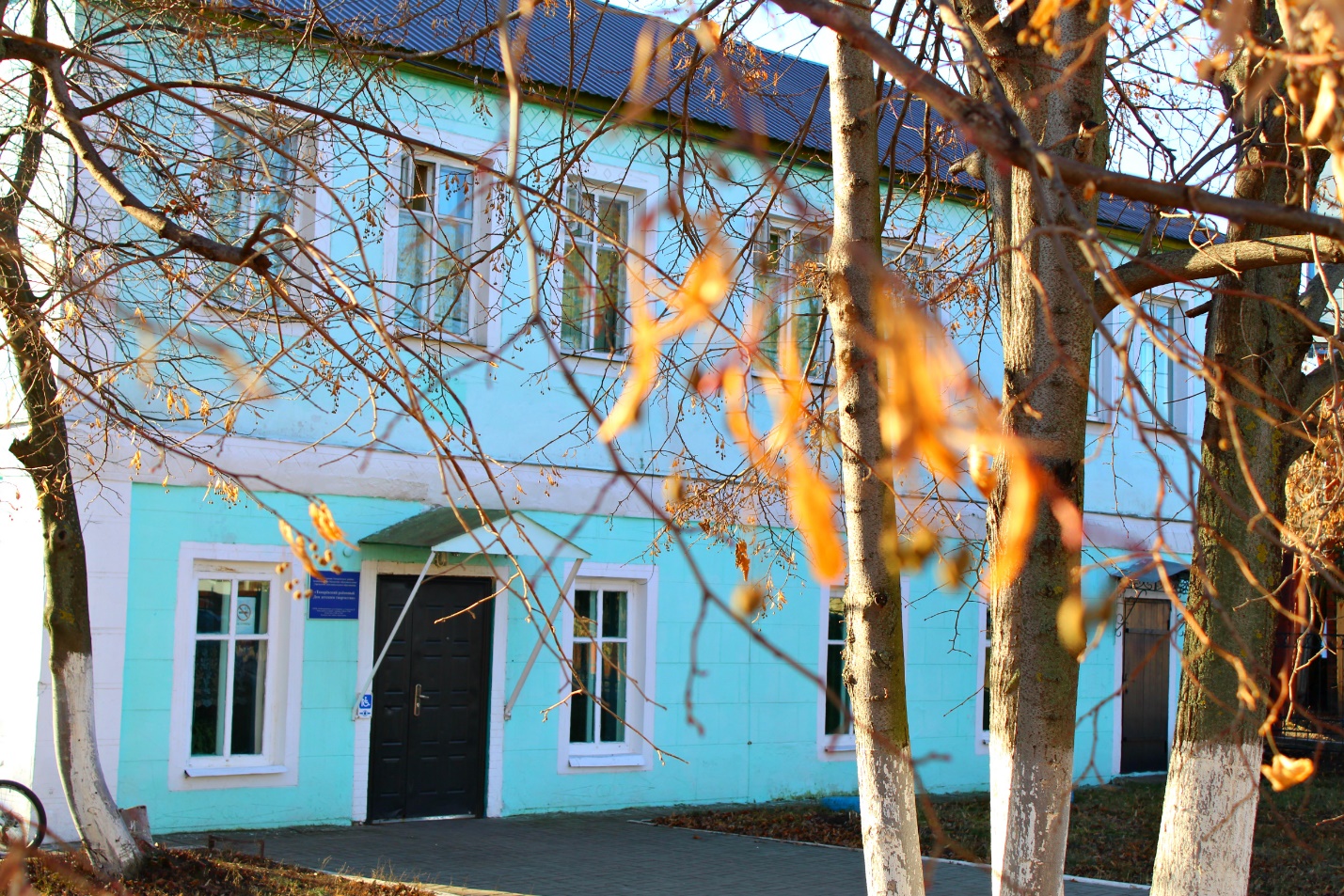 ПУБЛИЧНЫЙ ДОКЛАДо результатах деятельности МБОУ ДО «Токарёвский РДДТ» 2019-2020 учебного годар.п. Токаревка, 2020 г.Содержание 1. Введение. 	2. 	Общие сведения об организации.2.1. 	Полное наименование в соответствии с Уставом.  2.2. 	Адрес ОУ: юридический, фактический. Телефон, сайт, e-mail.  2.3. 	Руководитель ОУ. 2.4. 	Краткая история ОУ.  2.5. 	Учредитель ОУ. 2.6. 	Социокультурное окружение.  2.7. 	Миссия ОУ. 2.8. 	Приоритетные направления развития. 2.9. 	Основные достижения ОУ. 3.	Состав учащихся образовательного учреждения. 3.1.	Общий контингент учащихся за год, в том числе по направленностям.3.2.	Характеристика микрорайона и социальный статус семей учащихся. 3.3.	Сохранность контингента. 4.	Структура управления ОУ, его органов самоуправления. 4.1.	Принципы управления ОУ (управленческая концепция). 4.2.	Цель управления.4.3.	Структура управления. 4.4.	Характеристика членов администрации учреждения.5.	Условия осуществления образовательного процесса, в т.ч. с учетом материально технической базы, кадров. 5.1.	Материально-техническое обеспечение. 5.2.	Данные о дополнительно используемых площадях (аренда и т.п.) для  организации образовательного процесса. 5.3.	Методическое обеспечение образовательного процесса. 5.4.	Обеспеченность образовательного процесса кадрами.6.	Учебный план. 6.1. Учебный план объединений МБОУ ДО «Токарёвский РДДТ»» на  	2017-2018учебный год. 6.2. Календарный учебный график. 7.	Кадровое обеспечение образовательного процесса. 7.1.	Основные количественные и качественные тенденции кадрового обеспечения. 7.2. Повышение квалификации педагогических работников.7.3. Участие педагогов в профессиональных конкурсах.7.4. Организация и содержание повышения квалификации педагогических работников на уровне ОУ. 7.5.	Организация и содержание методической и научно- методической работы в ОУ. 7.6.	Приоритеты в кадровом обеспечении. 8.	Финансовое обеспечение функционирования и развития ОУ .8.1. Финансовое обеспечение.8.2.    Выявленные проблемы и пути решения. 9.	Результаты образовательной деятельности. 9.1.	Уровень знаний, умений, навыков учащихся 9.2.	Участие обучающихся в конкурсах, соревнованиях и фестивалях различных уровней  10.	Состояние здоровья учащихся 10.1.	Реализация мер по сохранению физического и психического здоровья  	учащихся 11.	Обеспечение безопасности ОУ 11.1. Краткая характеристика работы систем антитеррористической, противопожарной безопасности, тревожной кнопки, организации контрольно-пропускного режима, охраны труда:  	11.2. Система обучения действиям в условиях ЧС 12.	Социальная и досуговая активность в ОУ 12.1.	Деятельность с детьми и подростками 12.2.	Культурно-досуговая деятельность 12.3.	Деятельность РДО «Земляне» 13.	Взаимодействие ОУ с учреждениями социально-образовательной сферы 13.1. Методическая деятельность учреждения как муниципального ресурсного 	центра дополнительного образования 13.2. Формы и условия межведомственного взаимодействия 14.Основные сохраняющиеся проблемы ОУ 14.1.  Анализ причин проблем, возникших в текущем году, пути их  	Решения. 15. Основные направления ближайшего развития ОУ 15.1. Задачи ОУ на следующий год.	1. Введение Ежегодный доклад является презентационной версией проведенного комплексного анализа работы МБОУ ДО «Токарёвский РДДТ» по итогам 2019-2020 учебного года на основе мониторинга образовательных результатов и условий организации образовательного процесса и включает в себя статистическую информацию, самооценку результатов и условий деятельности учреждения, выявление проблем и постановку задач на предстоящий период развития. Публичный доклад составлен во исполнение ст. 97 Федерального Закона «Об образовании в Российской Федерации» от 29.12.2012 г. № 273-ФЗ с целью информирования общественности о результатах деятельности учреждения, достижениях и проблемах, а также обеспечения открытости и доступности информации о системе образования. Публичный доклад подготовлен коллективом МБОУ ДО «Токарёвский РДДТ» в составе:  	• Мухиной И.П. – директора МБОУ ДО «Токарёвский РДДТ»,  	• Борисовой Н.В. – методиста. Доклад предназначен для информирования общества, органов представительной власти, руководства региона о результатах, потенциале, условиях функционирования, проблемах и направлениях развития учреждения. Доклад построен с учетом основных приоритетов федеральной и региональной образовательной политики. Ознакомиться с ним можно на официальном сайте учреждения по адресу: http://tokdomtvorscht.68edu.ru Назначение данного доклада: повышение прозрачности правил и процедур, регламентирующих уклад жизни учреждения; открытость процесса управления ОУ перед общественностью; привлечение жителей района к проблемам в сфере образования; создание партнерских отношений сотрудничества и положительного имиджа ОУ; повышение 	качества 	образования 	за 	счёт 	учета требований потребителя; распределение ответственности за судьбу ребёнка между родителями и ОУ. 	2. Общие сведения об организации  	2.1. 	Полное наименование в соответствии с Уставом Токарёвский районный Дом детского творчества – это муниципальное бюджетное образовательное учреждение дополнительного образования, относящееся к системе Министерства образования и науки Российской Федерации. Полное наименование: муниципальное бюджетное образовательное учреждение дополнительного образования «Токарёвский районный Дом детского творчества». Сокращенное: МБОУ ДО «Токарёвский РДДТ». 2.2. Адрес ОУ: юридический, фактический. Телефон, сайт, e-mail: Юридический и фактический адрес муниципального бюджетного образовательного учреждения дополнительного образования «Токарёвский районный Дом детского творчества»: 393550, Тамбовская область, р.п. Токарёвка, ул. Советская, 38. Телефон: (47557) 2-58-58 Официальный сайт: http://tokdomtvorscht.68edu.rue-mail: tokdomtvor@yandex.ru   2.3. Руководитель ОУ Директор муниципального бюджетного образовательного учреждения дополнительного образования «Токарёвский районный Дом детского творчества» - Мухина Ирина Павловна, стаж работы на руководящей должности – 3 года.  	2.4. Краткая история ОУ  	Дата основания Учреждения – 21 декабря 1958 года (открыт новый «Дом пионеров»). На основании приказа № 24 Департамента образования администрации Тамбовской области от 29.02.1992 года «Дом пионеров» реорганизован в районный «Дом творчества детей и юношества». 26.07.2000 года на основании постановления администрации Токаревского района № 209 от г. «Дом творчества детей и юношества» был переименован в «Дом детского творчества». С 19.10.2005 года на основании постановления администрации Токаревского района № 250 «Дом детского творчества» приобрёл статус муниципального образовательного учреждения дополнительного образования детей «Токаревский районный Дом детского творчества» (МОУ ДОД «Токаревский районный Дом детского творчества»). 21.02.2011 года на основании постановления администрации Токаревского района № 62 в связи с изменением типа муниципальных учреждений Токаревского района Тамбовской области МОУ ДОД «Токаревский районный Дом детского творчества» был переименован  в муниципальное бюджетное образовательное учреждение дополнительного образования детей «Токаревский районный Дом детского творчества» (МБОУ ДОД «Токаревский районный Дом детского творчества»). С 17.09.2015 года на основании постановления администрации Токарёвского района № 345 МБОУ ДОД «Токаревский районный Дом детского творчества» стал именоваться МБОУ ДО «Токарёвский РДДТ» (муниципальное бюджетное образовательное учреждение дополнительного образования «Токарёвский районный Дом детского творчества»).  	2.5. Учредитель ОУ Учредителем МБОУ ДО «Токарёвский РДДТ» является муниципальное образование Токарёвский район. Функции и полномочия Учредителя образовательного учреждения осуществляются администрацией Токарёвского района. Устав Учреждения принят общим собранием трудового коллектива и утвержден постановлением администрации района от 17.09.2015г. № 345. 	2.6. Социокультурное окружение Токарёвский районный Дом детского творчества располагается в северной части р.п. Токарёвка, рядом с одной из базовых школ района – МБОУ Токарёвской СОШ №2, в непосредственной близости находятся МБДОУ детский сад «Светлячок» и МБДОУ детский сад «Тополёк», объекты культуры  –  МБУК   «Культурно-досуговый  центр  Токаревского  района»,   МБУК «Центральная районная библиотека».  Учреждение находится в достаточно благоприятном социокультурном окружении, что создает комфортные условия для самореализации, саморазвития, самоопределения учащихся.  	2.7. Миссия ОУ МБОУ ДО «Токарёвский РДДТ» является юридическим лицом, имеет право ведения образовательной деятельности (Лицензия: серия 68ЛО1 № 0000570; срок действия - бессрочно; выдана Управлением образования и науки Тамбовской области, приказ № 18/344 от 24.12.2015 г.) по образовательным программам дополнительного образования подвидам дополнительное образование детей и взрослых. Миссия МБОУ ДО «Токарёвский РДДТ» заключается в обеспечении доступности и эффективности дополнительного образования посредством создания условий для самоопределения и самореализации личности ребёнка сегодня и в будущем в интересах человека, общества и государства, через реализацию 	дополнительных 	общеобразовательных 	программ, удовлетворяющих требованиям государственных образовательных стандартов. 2.8. Приоритетные направления развития: ✓ совершенствование организационно-экономических механизмов обеспечения доступности и свободы выбора услуг дополнительного образования детей; ✓	выработка новых подходов к интеграции и дифференциации образовательного процесса;✓	поиск, экспериментальная проверка и внедрение новых педагогических технологий по приобщению подрастающего поколения к традиционным достижениям культуры, спорта, науки и техники;✓	расширение сферы деятельности служб практической социальной поддержки и детских инициатив; ✓	обновление форм работы методической службы, переход на использование новых информационных технологий; ✓	систематизация дополнительных образовательных программ и внедрении их в практику образовательных учреждений; ✓	создание гибкой вариативной системы в организации, охране труда педагогов и оплате в зависимости от трудозатрат; ✓	поиск новых путей привлечения внебюджетных и спонсорских средств в 	целях материально-технического обеспечения учебно- 	воспитательного процесса; ✓	усиление связей с государственными, общественными, научными организациями и средствами массовой информации, привлечении внимания общественности к работе учреждения.  	2.9. Основные достижения ОУ В 2019-2020 уч. году среди основных достижений учреждения можно выделить следующие: ➢	ОУ заняло 2 место по результатам оценки деятельности сельских образовательных организаций дополнительного образования в областном рейтинге (ОУ, Тамбов); ➢ На Всероссийском уровне конкурс образовательных программ «СТАНКИН»- 3 место.➢	В областном конкурсе «Лучший туристический поход», команда ОУ –Колодина Н.А., Мамонтов А.П., заняли 3 место.  	3. Состав учащихся образовательного учреждения  	3.1. Общий контингент учащихся за год, в том числе по направленностям.В 2019-2020 учебном году в МБОУ ДО «Токарёвский РДДТ» обучалось 434 учащихся в 36 учебных группах по 6 направленностям. Анализ (сравнительный) количественного состава обучающихся по направленностям образовательной деятельности	Данная таблица показывает, что в 2019-2020 учебном году в таких направленностях как туристско-краеведческая, социально-педагогическая, техническая продолжает оставаться примерно на одном и том же уровню по количеству детей, в направленности художественной наблюдается уменьшение численности учащихся, это связанно с тем, что было закрыто 3 кружка, в связи с переходом одного педагога в должность педагога организатора. Следует отметить рост численности детей в физкультурно-спортивной и естественнонаучной направленности, связать это можно с тем, что в РДДТ было открыто дополнительно 4 кружка для детей дошкольного развития.	Приём обучающихся в объединения осуществляется на основе свободного выбора дополнительной общеразвивающей программы и при наличии сертификата дополнительного образования.	Число занятий в неделю и их продолжительность зависит от возраста обучающихся, направленности объединения и отражается в локальных актах учреждения, а также в соответствии с СанПиН 2.4.4.3172-14.	Продолжительность обучения в творческих объединениях определяется дополнительной общеразвивающей программой и сроком её реализации. Образовательная деятельность в МБОУ ДО «Токарёвский РДДТ» организуется в разновозрастных объединениях детей по интересам (учебных группах, кружках, секциях, мастерских, школе).Образовательная деятельность МБОУ ДО «Токарёвский РДДТ» по сути своей многообразна и включает в себя услуги, учитывающие интересы детей, родительской, педагогической общественности и особенности региона. Образовательный процесс в учреждении направлен на создание условий для развития личности.Согласно Устава МБОУ ДО «Токарёвский РДДТ» предоставляет на договорной основе дополнительные платные образовательные услуги.В 2019-2020 учебном году преобладающее большинство детей в объединения ДДТ – это дети младшего и среднего школьного возраста.3.2. Характеристика микрорайона и социальный статус семей учащихся Микрорайона. Характеристика социального состава обучающихся 	3.3. Сохранность контингента Количество воспитанников МБОУ ДО «Токарёвский РДДТ» в 2018-2019 учебном году на 1 апреля 2020года составило 434 обучающихся от 5 до 18 лет.Из них детей, занимающихся на базе общеобразовательных учреждений в рамках ФГОС - 84 обучающихся. На базе МБОУ ДО «Токарёвский РДДТ» 355 чел.Вопросу набора и сохранности, обучающихся в Доме детского творчества уделяется большое значение. Для этого применяются различные формы: посещение образовательных учреждений с презентацией деятельности творческих объединений, мастер-классы для педагогов города и родителей с детьми. Дни открытых дверей, школьных родительских собраниях, выставки декоративно прикладного творчества, экскурсии по Дому творчества и другие формы. Сохранность детского контингента составила 98,6%, что является допустимой нормой в системе дополнительного образования и говорит о стабильности функционирования учреждения.	Таким образом, за предшествующие годы накоплен значительный ресурс, позволяющий на должном уровне подойти к проблеме обеспечения качества образования.  	4. Структура управления ОУ, его органов самоуправления  	4.1. Принципы управления ОУ (управленческая концепция) Главными ценностями демократического уклада жизни в РДДТ являются: равенство возможностей для получения качественного образования учащимися, свобода выбора, терпимость, вовлечение в управление всех участников образовательного процесса. В состав Управляющего совета входят представители от родителей (законных представителей) учащихся, от работников РДДТ. Решения Управляющего Совета, принятые в соответствии с его компетенцией, являются обязательным для директора, его работников, учащихся, их родителей (законных представителей).  4.2. Цель управления. В организации работы управляющей системы РДДТ реализуется идея общественно государственного управления в образовательном учреждении посредством создания и функционирования Управляющего совета образовательного учреждения. 4.3. Структура управления Деятельность всех органов управления РДДТ регламентируется локальными актами. Управление педагогическим коллективом осуществляется через педагогический и художественный Советы. Родители, как участники образовательного процесса, активно включены в управление жизнью РДДТ через родительские собрания. Родители оказывают содействие деятельности творческих объединений в проведении мероприятий, взаимодействуют по вопросам пропаганды традиций РДДТ, уклада жизни, по вопросам профилактики правонарушений и пропаганды здорового образа жизни. Стиль отношений между различными участниками образовательного процесса направлен на создание атмосферы успешности, личностного роста и творческого развития. Отношения «педагог-учащийся» выстраиваются как совместное творчество, в основе которого лежит личностно-ориентированный подход. Взаимодействие педагогов и родителей строится на основе открытости, сотрудничества и взаимопонимания. Создание условий для всестороннего развития личности ребенка – задача, совместно, решаемая РДДТ и родителями. 4.4. Характеристика членов администрации учреждения  Мухина Ирина Павловна- 33 года. Окончила Тираспольский государственный университет в г. Кишинев, 2013 год. Квалификация –учитель географии. Переподготовка «Менеджмент образовательной организаций», 2018 год. Соответствие занимаемой должности(2017 г.). Стаж занимаемой должности- 2 года.5. Условия осуществления образовательного процесса, в т.ч. с учетом материально-технической базы, кадров 5.1. Материально-техническое обеспечение. Образовательная деятельность осуществляется на базе основного здания и по двум адресам базовых школ района. Используются производственные помещения: 	учебные 	кабинеты 	-  танцевальный зал - 1   	мастерская - 1 Техническое состояние помещений хорошее. Средний процент оснащенности составляет 86%. Ученическая мебель в хорошем состоянии. В каждом кабинете имеются инструкции по технике безопасности. В кабинетах имеются технические средства обучения: Кабинет № 1-оснашен кабинет электролобзиком.Кабинет № 2- оснащен музыкальным центром, караоке центром, стойкой  с микрофоном,  телевизором; Кабинет № 3- 6 комплектами шахмат и шашек, шахматными досками и часами, уголком дошкольника, дидактическим материалом для  дошкольников;Кабинет № 4 оснащен 3 роботами ЕВА 3, 6 ноутбук.Кабинет № 5 –оснащен 5 компьютерами с выходом в интернет.Кабинет № 6– танцевальный зал – музыкальным центром, ноутбуком, ЖК-телевизором.  	С целью обеспечения образовательного процесса педагогами разработаны и изготовлены наглядные пособия, демонстрационные, дидактические раздаточные материалы. Для организации образовательного процесса в учреждении имеется инвентарь, специальное оборудование: в творческих объединениях физкультурно-спортивной направленности (настольный теннис) – теннисный стол, ракетка, шарики; в туристическом объединении используется оборудование, полученное по федеральной программе профилактики преступности несовершеннолетних на территории Тамбовской области на 2013-2015 гг. «Не оступись!» для  реализации инновационной технологии «Событийный туризм и социальная  анимация» - палатки, коврики, спальники, рюкзаки, котелок. Социальная работа с детьми и подростками, оснащена по программе «Реабилитационный досуг для детей «группы риска»: чайным сервизом	5.2. Данные о дополнительно используемых площадях (аренда и  	т.п.) для организации образовательного процесса Для организации образовательной деятельности используются производственные площади общеобразовательных учреждений района по трехсторонним договорам безвозмездного пользования частью помещений. Договора заключаются ежегодно, адреса месторасположения и реализации дополнительных программ закреплены в лицензии на право ведения образовательной деятельности. Муниципальное 	бюджетное	 393550, Тамбовская область, р.п. Токаревка, общеобразовательное учреждение Токаревская средняя общеобразовательная школа № 1 	по ул. Школьная, д.2.	 Муниципальное 	бюджетное	 393550, Тамбовская область, р.п. Токаревка, общеобразовательное учреждение Токарёвская 	средняя общеобразовательная школа №2 по ул. Советская, 36.	 5.3. Методическое обеспечение образовательного процессаУровень методического обеспечения образовательной деятельности является одним из наиболее важных факторов, влияющих на качество образовательных услуг, предоставляемых учреждением. Это информационно-методическая, консультационная, научно-методическая помощь педагогам, методическое сопровождение конкурсов, фестивалей, соревнований и т.д.  	Грамотно организованная работа в этом направлении позволяет планомерно повышать уровень методического обеспечения учреждения. 5.4. Обеспеченность образовательного процесса кадрамиОбразовательная деятельность регулируется штатным расписание МБОУ ДО «Токарёвский РДДТ» с учетом единиц руководящих работников и технической службы. 6. Учебный план 	6.1. Учебный план муниципального образовательного учреждения дополнительного образования «Токарёвский районный Дом детского творчества» на 2019-2020 учебный год6.2. Календарный учебный графикГодовой календарный учебный график муниципального бюджетного образовательного учреждения дополнительного образования детей «Токарёвский районный Дом детского творчества» на 2019-2020 учебный год является одним из основных документов, регламентирующих организацию образовательного процесса в образовательной организации. Годовой календарный учебный график МБОУ ДО «Токарёвский РДДТ» учитывает в полном объеме возрастные психофизические особенности обучающихся и отвечает требованиям охраны их жизни и здоровья. Продолжительность учебного года: в соответствии с Уставом МБОУ ДО «Токарёвский РДДТ» образовательная организация организует работу с детьми в течение всего календарного года. Учебный год в организации начинается 1 сентября 2017 г. и  	заканчивается 31 мая 2020 г. В летний период и в период с 1 сентября по 11 сентября производится набор обучающихся в детские творческие объединения.  	Продолжительность учебного года: для штатных работников – 36 недель. В период школьных каникул МБОУ ДО «Токарёвский РДДТ» может: -  	проводить занятия по специальному расписанию, -	проводить занятия в форме поездок, туристических походов, слѐтов, краеведческих экспедиций, учебно-тренировочных сборов, профильных лагерей, летних школ и т.п. -	создавать различные объединения с постоянным и переменным составом детей в загородных лагерях и лагерях с дневным пребыванием детей. Занятия могут проводиться в любой день недели, включая воскресенье. В каникулярное время также проводятся занятия детских творческих объединений. Распределение учебных недель в 2019-2020 учебном году по полугодиям: I полугодие – 16 недель, II полугодие – 20 недель; Продолжительность каникул в течение учебного года:  зимние – с 31.12.2019 г. по 8.01.2020 г.  Сменность учебных занятий В 	МБОУ ДО «Токарёвский РДДТ» устанавливается режим, благоприятный для труда и отдыха детей. Продолжительность занятий и их количество в неделю определяются дополнительной образовательной программой педагога. Расписание составляется для создания наиболее благоприятного режима труда и отдыха учащихся администрацией организации, осуществляющей образовательную  	деятельность, по представлению педагогических работников с учетом пожеланий учащихся, родителей (законных представителей)  	несовершеннолетних учащихся и возрастных особенностей учащихся.  	Расписание занятий утверждается директором образовательной организации. Перенос занятий или изменение расписания производится только при согласовании с администрацией МБОУ ДО «Токарёвский РДДТ» и фиксируется документально.  	7. Кадровое обеспечение образовательного процесса 7.1. Основные количественные и качественные тенденции кадрового  	обеспечения На 2019-2020 учебный год в ОДО работают педагогические и руководящие работники,  вместе с совместителями, в следующем составе:  	1- директор,  	1 –методист,  	1 - инструктор по физической культуре –музыкальный руководитель (совместитель)      1 социальный педагог6 – штатных педагогов дополнительного образования, 1 педагог-совместитель. 70 % от 	общего количества коллектива составляют педагоги дополнительного образования.  Стабильность работы педагогического коллективаОбразовательный уровень педагогических работниковАнализ состава педагогов по уровню образования, имеющейся квалификационной категории и педагогического стажа свидетельствует о преобладании в МБОУ ДО «Токарёвский РДДТ» специалистов с вузовскими дипломами, высоким профессиональным потенциалом и богатым опытом работы. Благоприятная обстановка в МБОУ ДО «Токарёвский РДДТ» во многом определяется и тем, что значительная часть педагогов работают свыше 20 лет. 	7.2. Повышение квалификации педагогических работников За последние три года значительное количество педагогов повысили свой профессиональный уровень в ходе участия в семинарах, совещаниях, краткосрочных курсов и курсов повышения квалификации. 4 педагога дома детского творчества прошли  	курсы повышения квалификации на базе института повышения квалификации работников образования и дистанционно.  	Уровень квалификации педагогов 	7.3. Участие педагогов в профессиональных конкурсах Участие педагогов в профессиональных конкурсах способствует развитию их профессиональной компетентности, постоянному творческому поиску и внедрению в работу инновационных форм обучения и воспитания. Участие педагогов в конкурсах7.4. Организация и содержание повышения квалификациипедагогических работников на уровне ОУПеред педагогами поставлена задача: выработка новых компетенций в ходе модернизации Российской системы образования. Повышение квалификации педагогических работников осуществлялось через организованную систему повышения профессиональной компетентности: деятельность методического совета, стажерской площадки, педагогических объединений, творческих групп. С руководителями творческих объединений проводились консультации, семинары, их отчеты по теме самообразования заслушаны на заседании методического совета. Проводились консультации, семинары, мастер-классы. Педагоги принимали участие в профессиональных конкурсах. Участие педагогов в региональных мероприятиях7.5. Организация и содержание методической и научно-  	методической работы в ОУ Достижение основной цели учреждения - формирование и развитие мотивации личности к познанию и творчеству, реализация дополнительных образовательных программ и услуг в интересах личности, общества и государства, во многом зависит от содержания и качества образования, и конкретно, от мастерства педагогов и наличия программно-методического обеспечения (дополнительных образовательных программ, учебно-методических комплексов и т.д.), отвечающего требованиям ФГОС. Поэтому большое внимание уделяется работе методической службы, которая в современных условиях выполняет множество функций: -	информационную; -	аналитико-диагностическую; -	планово-прогностическую; -	конструктивную (разработка стратегических документов, моделирование и проектирование, апробирование программ, проектов учебно-методической 30 документации, разработка перспективных планов, учебно-методических пособий,  продуктивных педагогических технологий, методических пособий и др.); -	обучающую; -	информационно-пропагандистскую;  	- психолого-педагогическую;  	- организационную. К числу основных видов методической деятельности относятся: моделирование, разработка и апробирование образовательных программ, учебно-методических комплексов и педагогического инструментария (пособия, рекомендации, алгоритмы для проведения практических работ) к программам; экспертиза образовательных программ; методическое консультирование; методическая помощь (опережающее либо оперативное реагирование на запросы, потребности, затруднения педагога, содействие решению возникших проблем); изучение и внедрение инновационных технологий; обобщение и транслирование лучших педагогических практик. Выстроенная структура: методист - методическое совет - педагоги дополнительного образования, позволяет повысить эффективность методического обеспечения образовательного процесса, что в значительной степени определяет качество образования, его продуктивность, соответствие современным требованиям.  Однако, 	основываясь 	на 	практическом 	опыте 	нашей работы, проведенных исследованиях, анализе программно-методического обеспечения, состояния уровня образовательного процесса, проблема организации повышения качества образовательного процесса остается актуальной и приоритетной в дальнейшей деятельности нашего РДДТ. 7.7. Приоритеты в кадровом обеспечении  	Предполагается: ✓	привлечение к реализации программ дополнительного образования работников учреждений культуры, творческих, общественных организаций, а также тех, кто профессионально владеет каким-либо интересным ремеслом и желает передать его секреты детям;✓	дальнейшая подготовка, переподготовка и повышение квалификации педагогических кадров; ✓	обучение навыкам применения ИКТ в образовательном процессе; ✓ повышение социального статуса педагогических работников.  	8. Финансовое обеспечение функционирования и развития ОУ  	8.1. Финансовое обеспечение Финансовое обеспечение функционирования и развития ОУ осуществляется в соответствии с законодательством на основе региональных нормативов финансового обеспечения образовательной деятельности. МКУ ЦБ Токарёвского района по договору с МБОУ ДО «Токарёвский РДДТ» осуществляет финансово-хозяйственную деятельность. Финансовые и материальные средства РДДТ, закрепленные за ним Учредителем, используются им в соответствии с Уставом. Перечень особо ценного движимого и недвижимого имущества определяется Учредителем. РДДТ несет ответственность перед Учредителем за сохранность и эффективное использование закрепленного за ним имущества. Земельный участок передан МБОУ ДО «Токарёвский РДДТ» в постоянное (бессрочное) пользование (свидетельство о государственной регистрации права 68 АБ750356 от 27.12.2013). Здание находится в собственности муниципального образования – Токаревский район Тамбовской области (свидетельство о государственной регистрации права 68 АБ 366359 от 09.11.2011). Здание находится в оперативном управлении (свидетельство о государственной регистрации права 68 АБ 693688 от 21.11.2013). Финансовое обеспечение выполнения муниципального задания РДДТ осуществляется в виде субсидий из местного бюджета. Порядок формирования муниципального задания и порядок финансового обеспечения выполнения этого задания определяется Учредителем.  	Источниками формирования имущества и финансовых ресурсов РДДТ являются: -	бюджетные средства; -	средства, поступившие от безвозмездных и безвозвратных поступлений от юридических	и физических лиц (добровольные пожертвования, целевые взносы); -	средства, полученные от оказания платных образовательных услуг. МБОУ ДО «Токарёвский РДДТ» распоряжается имеющимися финансовыми средствами в соответствии с планом финансово-хозяйственной деятельности, утвержденным в установленном порядке. Доходы РДДТ, полученные от приносящей доход деятельности, в полном объеме учитываются в плане финансово-хозяйственной деятельности.  	8.2. Выявленные проблемы и пути решения Готовность личности к профессиональному выбору реализуется через реализацию программ, обеспечивающих допрофессиональную подготовку. Анализ деятельности РДДТ показывает, что педагоги в своей работе, не используют профилированные программы (дающих допрофессиональную подготовку). Однако, переход общеобразовательных учреждений на профильное обучение и предпрофильную подготовку формирует необходимость включения РДДТ в эту деятельность. Поэтому существует необходимость поставить в Программе развития РДДТ еще одну приоритетную задачу: ведение целенаправленной работы по профессиональной ориентации школьников и реализации программ профильного образования и предпрофильной подготовки старшеклассников в условиях Дома детского творчества. Проблема детской одаренности волнует педагогов на протяжении многих лет. Интерес к ней в настоящее время очень высок. Это объясняется общественными потребностями и, прежде всего, потребностью общества в неординарной творческой личности. В РДДТ создана и ведется база одаренных детей. Для таких детей с определенными интеллектуальными потребностями работает творческое объединение «Научное общество учащихся». Наряду с этой проблемой остается проблема деградации общества, на которую есть причины: отсутствие работы, незанятость взрослого населения, ущербное воспитание влекут за собой безнадзорность детей, вседозволенность, что порождает преступность. И, к сожалению, таких детей становиться больше. Стараемся решить эту проблему введением профилактических услуг («Реабилитационный досуг для детей группы риска», «Родительская школа», реализуется инновационная технология «Событийный туризм и социальная анимация» на муниципальной опорной площадке «Подросток и общество»), элементов реабилитации в общеразвивающие программы дополнительного образования.  	9. Результаты образовательной деятельности  	9.1. Уровень знаний, умений, навыков учащихся Неотъемлемой частью образовательного процесса является промежуточная и итоговая аттестация учащихся, которая проходит в конце учебного года и позволяет всем участникам оценить реальную результативность их совместной образовательной и творческой деятельности. Аттестация проходит в разнообразных формах: конкурсная игра, викторина, защита творческого проекта, аукционы, соревнования, выставки, конкурсы, концерты и др. При этом используются методы контроля и самоконтроля за результатом образовательной деятельности (методы устного и письменного контроля, индивидуального и фронтального контроля). Используется система оценивания по 3 уровням: высокий, средний, низкий.  	Средние сводные баллы показывают достаточно высокий уровень освоения образовательных программ дополнительного образования детей разных направленностей. Введение единой карты аттестации позволило сопоставить ряд показателей и провести сравнительный анализ образовательной деятельности объединений по направленностям. 9.2. Участие учащихся в конкурсах, соревнованиях и фестиваляхразличных уровнейПоложительная динамика образовательных результатов характеризуется значимыми достижениями и победами учащихся:  Результативность участия обучающихся в конкурсах различного уровня 	10. Состояние здоровья учащихся  	10.1. Реализация мер по сохранению физического и психического  	здоровья учащихся Создание условий для гармоничного физического развития ребёнка, охрана и укрепление его здоровья ведётся по следующим направлениям: формирование понимания ценности здоровья и здорового образа жизни; создание системы взаимосвязи и сотрудничества со всеми заинтересованными службами. В Доме детского творчества используются здоровьесберегающие технологии, отслеживается их эффективность.  	Основными нормативными документами являются СанПиНы.  Обучающиеся объединений физкультурно-спортивной направленности и хореографических коллективов допускаются до занятий при наличии медицинской  	справки о допуске к занятиям в учреждении дополнительного образования. С целью профилактики утомления, нарушения осанки, зрения проводятся динамические паузы и гимнастика для глаз. В учебных планах педагогов дополнительного образования предусмотрены экскурсии на свежем воздухе. Ведется просветительская работа по профилактике вредных привычек и употребления ПАВ. Основные сведения о здоровье обучающихся получены в результате бесед с ними или с родителями. 	11. Обеспечение безопасности ОУ 11.1. Краткая характеристика работы систем антитеррористической,	противопожарной безопасности, тревожной кнопки, организации	контрольно-пропускного режима, охраны труда. Важная роль в учреждении отводилась безопасности образовательного процесса. Система безопасности МБОУ ДО «Токарёвский РДДТ» включает в себя меры по противодействию терроризма во всех его проявлениях, пожарной и электробезопасности, санитарно-эпидемиологического благополучия, эффективной гражданской обороны, охраны труда и безопасности образовательного процесса, комфортного пребывания обучающихся в ОУ. С целью совершенствования этой системы своевременно издавались приказы по организации безопасной работы учреждения, назначении ответственного лица, планы мероприятий, направленных на обучение необходимым правилам поведения т.д. В учреждении нет пропускного режима, но организовано дежурство по графику (педагогов и технички). Посетители регистрируются в журнале посещений. Установлена система звукового оповещения для доведения сигналов о ЧС, кнопка экстренного вызова сотрудников вневедомственной охраны МВД (тревожная кнопка), функционирует система противопожарной сигнализации, разработаны план и указатели эвакуации, инструкции по действиям в ЧС, по охране труда, в коридоре на 1 этаже оформлен «Уголок безопасности». Сторожа ежедневно осуществляют обход здания и прилегающей территории в начале и по завершении дежурства на предмет обнаружения подозрительных вещей. Регулярно проверяется работа звонкового оповещения, пожарной сигнализации, кнопки тревожной сигнализации (КТС). К началу учебного года проведены проверки сопротивления изоляции электросети и заземления оборудования, приемка готовности здания и других рабочих мест. Совместно с профсоюзным комитетом систематически осуществляется административно-общественный контроль за состоянием охраны труда. Заключен коллективный договор и соглашение по охране труда между администрацией и профсоюзным комитетом. 11.2. Система обучения действиям в условиях ЧС Система обучения действиям в условиях ЧС представлена: -	мероприятиями по повышению уровня знаний работников и учащихся (с работниками и учащимися проводились инструктажи (с регистрацией в соответствующих журналах) с разъяснением порядка действий в случае ЧС и обеспечения безопасных условий; викторины и конкурсы частушек по правилам пожарной безопасности и антитеррористической безопасности; разрабатывались инструкции и памятки этой тематики; была развернута работа разъяснительного характера, направленная на повышение бдительности, готовности к действиям в чрезвычайных ситуациях; на посту дежурного вывешены инструкции о поведении при ЧС и списки телефонов экстренной помощи; -	регулярно (по графику) проводились тренировки педагогического, технического персонала и учащихся по противопожарной безопасности, действиям в ЧС, стихийным бедствиям, экстренной эвакуации сотрудников и обучающихся из здания. Результатом системной работы по вопросу безопасности стало то, что не было зафиксировано ЧС, террористических актов, аварийных ситуаций; несчастных случаев с учащими и сотрудниками. 	12. Социальная и досуговая активность в ОУ  	12.1. Деятельность с детьми и подростками В 2019 – 2020 учебном году педагоги РДДТ и педагог организатор Невежина С.В. продолжили свою деятельность по следующим направлениям: - социально психологическое; - социально-педагогическое; -	социальная адаптация и реабилитация; -	профилактика преступлений и правонарушений среди несовершеннолетних. 	Десятый год в ОУ педагогом дополнительного образования Мухиной И.П. организуется работа с одаренными детьми в творческом объединении «Научное общество учащихся». Третьи год на базе МБОУ ДО «Токарёвский РДДТ» методистом Борисовой Н.В. реализуется профилактическая услуга «CBR» (коррекция – социализация ребенка с ограниченными возможностями здоровья). Программа услуги направлена на обучение детей с ограничениями жизнедеятельности и на их социализацию в обществе, а также на обучение и поддержку родителей. Методист выступает в роли семейного тренера. Восьмой год в творческом объединении «С компьютером на ТЫ», педагогом дополнительного образования Переточкиной А.Ю. реализуется профилактическая услуга «Реабилитационный досуг для детей группы риска» комплексной программы Тамбовской  области «Право ребенка на семью». На базе творческого объединения «Туристический» педагогом дополнительного образования Мамонтовым А.П. реализуется инновационная технология «Событийный туризм и социальная анимация» комплексной программы профилактики преступлений и правонарушений среди несовершеннолетних Тамбовской области «Не оступись!» на 2013- 2015 гг. В рамках реализации комплексной межведомственной программы профилактики преступлений и правонарушений среди несовершеннолетних Тамбовской области «Не оступись!» на 2013-2015 годы на базе МБОУ ДО «Токарёвский РДДТ» продолжила работу муниципальная опорная площадка (МОП) «Подросток и общество», главная цель которой - максимальное вовлечение несовершеннолетних, находящихся в конфликте с законом, в продуктивную внеурочную деятельность, дополнительное образование, реабилитационные мероприятия в условиях межведомственного взаимодействия и использования инновационных образовательных услуг и технологий. Охват детей и подростков на муниципальной опорной площадке составил 66 человек, 46 из них – целевая группа. 6 подростков группы риска обучаются в творческих объединениях «С компьютером на ТЫ», «Туристический» с реабилитационной составляющей. 12.2. Культурно-досуговая деятельностьЕжегодно в РДДТ планируется внеучебная работа и мероприятия для учащихся. Это мероприятия ко всем красным датам календаря, организация и проведение муниципальных этапов региональных и всероссийских конкурсов, акции, муниципальные олимпиады и мероприятия районного уровня. По результатам данной таблицы виден результат за 2019-2020 учебный год, который говорит о повышении количества участия во всероссийских мероприятиях и конкурсах. Однако спад большой участия в методических мероприятиях. 12.3. Деятельность РДО «Земляне». В 2018-2019 учебном году районная детская общественная организация «Земляне» работала по программе Союза детских организаций Тамбовской области «Вектор успеха». В РДО «Земляне» объединяет 11 школьных детских организаций. Работа велась по следующим направлениям:  	13. Взаимодействие ОУ с учреждениями социально-образовательной сферы  	13.1. Методическая деятельность учреждения, как муниципального ресурсного центра дополнительного образования Отделом образования при администрации Токарёвского района перед МБОУ ДО «Токарёвский РДДТ» поставлена задача выполнения роли муниципального ресурсного центра дополнительного образования.  	Работая в данном направлении, поставлены цели: координация процесса интеграции дополнительного и общего образования в образовательных учреждениях района;  координация информационного научно-методического взаимодействия территориальных учреждений дополнительного образования и отделений   дополнительного образования в СОШ. совершенствование информационно-методического сопровождения с целью повышения эффективности и качества дополнительного образования детей. Достижение цели осуществлялось взаимодействие ОУ с учреждениями социально образовательной сферы решением задач по каждому из этих направлений в контексте единой системы работы учреждения как ресурсного центра: работников в соответствии с характером их запросов и потребностей (в разработке и экспертной оценке нормативно-правового, программно-методического обеспечения   	деятельности; подготовке к аттестации, оказании платных образовательных услуг и т.д.).  	образовательном процессе;  	информационное сопровождение образовательного процесса;  	-методического фонда;  	-педагогических практик. В 2019-2020 уч. году методическая служба продолжила свою работу, осуществляя различные виды услуг по направлениям: 1.	Программное обеспечение: при разработке и апробировании программного обеспечения. 2.	Повышение профессиональной компетентности педагогических работников.3.	Создание единого информационного поля в районной системе дополнительного образования: - формирование единого банка данных о состоянии зональной системы дополнительного образования. 4.	Организацию сетевого взаимодействия с учреждениями системы образования района:  	Выявление потребностей образовательных организаций в ресурсном обеспечении, организация адресной методической, консультативной, информационной помощи. 5.	Планирование, отчетность: Составление планов работы, адресный, проблемно-ориентированный анализ деятельности.  6.	Издательскую деятельность: Формирование банка изданной продукции Активно велась инновационная деятельность. В 2019-2020 уч. году на базе Дома детского творчества действовали инновационные площадки: целью которой стало максимальное вовлечение несовершеннолетних, находящихся в конфликте с законом, в продуктивную внеурочную деятельность, дополнительное образование, реабилитационные мероприятия в условиях межведомственного взаимодействия и использования инновационных образовательных услуг и технологий. К работе площадки привлекались специалисты силовых структур; 	стажерская 	площадка: 	«Организационно-методическое обеспечение и сопровождение работы научных обществ учащихся». Целью работы данной площадки было повышение качества и увеличение количества школьных научных обществ. Для организации работы с педагогами в рамках инновационных площадок была сформирована система семинаров и мастер-классов, в ходе которых рассматривались актуальные вопросы. Обозначены перспективы развития дополнительных платных образовательных услуг. 13.2. Формы и условия межведомственного взаимодействия14.Основные сохраняющиеся проблемы ОУ14.1. Анализ причин проблем, возникших в текущем году, пути ихрешенияМногоплановость педагогических задач, их динамика в течение года создают напряженный ритм работы педагогов, требует мобилизации их творческих сил, создание деловой атмосферы и целенаправленной управленческой деятельности руководителя. Дополнительное образование все еще значительно отстает от требований современной жизни. Главными причинами этого отставания являются: несовершенство общефедеральных и региональных нормативных и организационно экономических механизмов в дополнительном образовании; отсутствие научно 	обоснованного долгосрочного прогноза потребностей рынка дополнительных услуг, запросов личности и общества;  	снижение в последние годы общей и профессиональной культуры педагога, в том числе и педагога дополнительного образования; неразвитость информационной среды и культуры в системе дополнительного образования. Данные причины отставания связаны с поиском решения нашим коллективом ряда проблем: 1.	Поиск новых форм и методов развития вариативности и гибкости образовательного процесса в сторону повышения его результативности и качества предполагает изменение содержания образования, образовательных технологий. Важным параметром, который определяет успехи обучающихся и от которого зависит качество образования, является качество взаимодействия педагога и ребенка на занятиях, а также уровень квалификации педагога. Отсюда можно сформировать проблему: недостаточно высокий уровень активности педагогов в направлении по достижению высоких образовательных результатов. 2.	Готовность личности к профессиональному выбору реализуется в учреждении дополнительного образования детей через реализацию образовательных программ, обеспечивающих допрофессиональную подготовку. В то же время, анализ деятельности РДДТ показывает отсутствие таковых программ. 3.	В контексте построения новой модели развития РДДТ особое внимание отводится повышению социального статуса воспитания. В обществе с рыночной экономикой формируются противоречивые тенденции социализации подрастающего поколения. Педагоги постоянно ищут формы работы с детьми, пытаются помочь им адаптироваться в современном обществе, смягчить процесс социализации, но занятость детей (группы риска, с низким социальным статусом и др.) в свободное время недостаточно высока. Возникает проблема охвата детей девиантного поведения с последующим оказанием им социально-педагогической помощи и поддержки. Использование свободного времени с созидательной целью в Доме детского творчества осуществляется для обеспечения: разумного досуга, восстановления  	здоровья и творческого потенциала. 4.	Для осуществления в учреждении инновационной деятельности, необходимости реализации социально-значимых проектов, использования современных образовательных и информационно-коммуникационных технологий важное значение имеет кадровый и информационно-методический ресурс учреждения. Возникла проблема недостаточного уровня профессиональной компетентности в тех сферах, в  	которых предстоят преобразования. Своевременное обнаружение и осмысление вышеперечисленных проблем коллективом, ранжирование их по степени значимости определяет концепцию и стратегию развития учреждения.  15. Основные направления ближайшего развития ОУ15.1. Задачи ОУ на следующий год 	Развитие МБОУ ДО «Токарёвский РДДТ» будет основано на:✓ углубление образовательной деятельности в сторону более целенаправленной практической допрофессиональной и начальной профессиональной подготовки; ✓	выработка новых подходов к интеграции и дифференциации образовательного процесса; ✓	поиске, экспериментальной проверке и внедрении новых педагогических технологий по приобщению подрастающего поколения к традиционным достижениям культуры, спорта, науки и техники; ✓	расширении сферы деятельности практической социальной поддержки и детских инициатив; обновление форм работы методической  службы, переход на использование новых информационных технологий; ✓	систематизации дополнительных общеобразовательных общеразвивающих программ и внедрении их в практику образовательных учреждений; ✓	создании гибкой вариативной системы в организации, охране труда педагогов и оплате в зависимости от трудозатрат; ✓	поиске новых путей привлечения внебюджетных и спонсорских средств в целях материально-технического обеспечения учебно-воспитательного процесса; ✓	усилении связей с государственными, общественными, научными организациями и средствами массовой информации, привлечении внимания общественности к работе учреждения. НаправленностьКоличество детей 2016-2017 уч. годКоличество детей 2017-2018 уч. годКоличество детей 2018-2019 уч. годКоличество детей 2019-2020 уч. годХудожественная178201212191Туристско - краеведческая16191614Физкультурно-спортивная269365101Техническая7379123119Социально-педагогическая72526163Естественнонаучная1081223Возраст2016-2017уч. год2017-2018 учебный год2018-2019 учебный год2019-2020 учебный годСравнительнаяхарактеристика5-7 лет1236105132Увеличилось на 278-11 лет135177196178Уменьшилось на 18 человека12-15 лет150170149156Увеличилось на 7 человек16-18 лет88493945Увеличилось на 6 человекаИТОГО375432489511Социальный состав2016-20172017-20182018-20192019-2020детей с ограниченными возможностями здоровья2244детей из малообеспеченных семей30229828779детей находящихся под опекой (попечительством)87613детей состоящих на учете в ОВД6300Дети из неблагополучных семей7874Наименование должностейКоличество штатных единицДиректор1Методист1Педагог дополнительного образования6,2Инструктор по физической культуре1Педагог организатор0,5Социальный педагог0,25Музыкальный руководитель0,25Итого10,2№Наименование объединении по направленностиУровень Год обучения Кол-во часовКол-во группКол-во детейОбщее кол-во часов  в неделюБюджетное финансированиеБюджетное финансированиеБюджетное финансированиеБюджетное финансированиеБюджетное финансированиеБюджетное финансированиеБюджетное финансированиеБюджетное финансированиеХудожественная направленностьХудожественная направленностьХудожественная направленностьХудожественная направленностьХудожественная направленностьХудожественная направленностьХудожественная направленностьХудожественная направленность1 «Хореография»базовый1411642«Современный танец»базовый1411543«Традиции русского народа»базовый1411244«Весёлая семейка»базовый1/24214/1485«Радуга талантов»базовый2411246«Современные ритмы»базовый1411647«Живая традиция»базовый141164Социально-педагогическая»Социально-педагогическая»Социально-педагогическая»Социально-педагогическая»Социально-педагогическая»Социально-педагогическая»Социально-педагогическая»Социально-педагогическая»8«Юный корреспондент»базовый2421249«Мы –Лидеры»стартовый12112210«Добрая воля»стартовый12112211«Дошколенок» адаптивнаястартовый12182ЕстественнонаучнаяЕстественнонаучнаяЕстественнонаучнаяЕстественнонаучнаяЕстественнонаучнаяЕстественнонаучнаяЕстественнонаучнаяЕстественнонаучная12«Исследователь»стартовый121122Туристско- краеведческаяТуристско- краеведческаяТуристско- краеведческаяТуристско- краеведческаяТуристско- краеведческаяТуристско- краеведческаяТуристско- краеведческаяТуристско- краеведческая13 «Просторы родного края»базовый141144ТехническаяТехническаяТехническаяТехническаяТехническаяТехническаяТехническаяТехническая14 «С компьютером на ТЫ»разноуровневая14/4/4312\12\121215«Техническое творчество»базовая1/14/4210/10816«Роботехника»разноуровневая1/14/2210/10617«Техническое конструирование и моделирование в младших классах»базовая121122Физкультурно-спортивнаяФизкультурно-спортивнаяФизкультурно-спортивнаяФизкультурно-спортивнаяФизкультурно-спортивнаяФизкультурно-спортивнаяФизкультурно-спортивнаяФизкультурно-спортивная18 «Настольный теннис»базовый12110219«Юный шахматист»базовый14112420Шашки стартовый114484862934386Персонифицированное финансирование Персонифицированное финансирование Персонифицированное финансирование Персонифицированное финансирование Персонифицированное финансирование Персонифицированное финансирование Персонифицированное финансирование Персонифицированное финансирование 1«Современные ритмы»базовый1/24215/1582«Научное общество»стартовый1211223«Техническое конструирование и моделирование в младших классах»1/14/4212/1284 «Настольный теннис»стартовый1411245«Радуга талантов»стартовый1411343079130Всего11637487116Стажработыдо 5 летот 5до 10 летот 10 до 20 летот 20до 30 летсвыше 30 летКоличество/%0 (0%)4 (40%)1(10%)4 (40%)1 (10%)ОбразованиеВысшееВысшеепедагогическоеСреднееспециальноеКоличество7 человек6 человек3 человекСоответствиезанимаемойдолжностиI категория/ кол-во человекВысшая категория/ кол-во человекГотовятся к прохождению аттестационных процедур4 человека5 человека0 человек1 человекаКоличество конкурсов и соревнованийКоличество конкурсов и соревнованийКоличество конкурсов и соревнованийКоличество конкурсов и соревнованийКоличество победителей и призеров различных конкурсов и соревнованийКоличество победителей и призеров различных конкурсов и соревнованийКоличество победителей и призеров различных конкурсов и соревнованийКоличество победителей и призеров различных конкурсов и соревнованийна 1 апреля 2017 годана 1 апреля 2018 годана 1 апреля 2018 годаНа 1 апреля 2020на 1 апреля 2017 годана 1 апреля 2018 годаНа 1 апреля 2019На 1 апреля 2020Муниципальныйуровень5516455154Региональныйуровень71219 42292Всероссийскийуровень02210-21Межрегиональный уровень0--00---Зональный уровень21-121--Всего14           203636109267на 1 апреля 2017На 1 апреля 2018На 1 апреля 2019На 1 апреля 2020Семинар-практикум, круглый стол15194621Мастер -класс4-111Организация и проведение муниципальных конкурсов37393741Публикации219192Открытые занятия1-63№Направленность2018-20192018-20192018-20192019-20202019-20202019-2020№Направленность высокий средний низкийвысокийсреднийнизкий1Естественнонаучная22780237702Социально-педагогическая46540584203Художественная 34651613814Техническая 3266,51,5653505Физкультурно-спортивная29710802006Туристско-краеведческая8020040600Количество обучающихся, принявших участие конкурсах и соревнованийКоличество обучающихся, принявших участие конкурсах и соревнованийКоличество обучающихся, принявших участие конкурсах и соревнованийКоличество обучающихся, принявших участие конкурсах и соревнованийКоличество обучающихся- победителей и призеров различных конкурсов и соревнованийКоличество обучающихся- победителей и призеров различных конкурсов и соревнованийКоличество обучающихся- победителей и призеров различных конкурсов и соревнованийКоличество обучающихся- победителей и призеров различных конкурсов и соревнованийна 1 апреля 2017 годана 1 апреля 2018 годана 1 апреля 2019 годана 1 апреля 2020 годана 1 апреля 2017 годана 1 апреля2018 г.на 1апреля 2019 годана 1апреля 2019 годаМуниципальныйуровень7812293247575078216Региональныйуровень6196799612133677Всероссийскийуровень34204001922Межрегиональный уровень30000000Зональный уровень281120500Всего14723018239569691213151.ПроектНазвание мероприятияМесто проведенияКоличество детей1Валеологическое направление Моя альтернативаЗАбегАкция «Мы за здоровый образ жизни»ТСШ№13761Валеологическое направление Моя альтернативаЗАбегДень здоровьяТСШ№11761Валеологическое направление Моя альтернативаЗАбег«На зарядку становись!»ТСШ №24131Валеологическое направление Моя альтернативаЗАбег«Школьный двор»ТСШ №24131Валеологическое направление Моя альтернативаЗАбегАкция «Чистый берег»Гладышево71Валеологическое направление Моя альтернативаЗАбегВсероссийский субботник»Гладышево401Валеологическое направление Моя альтернативаЗАбег Выступление агидбригады  «За экологию души»Гладышево91Валеологическое направление Моя альтернативаЗАбегВыступление агидбригады  «За экологию души»МБОУ ДО «Токарёвский РДДТ»62Инновационное направлениеНеобычное в обычномДень учителяТСШ№12402Инновационное направлениеНеобычное в обычномВиват учителямГладышево403Социальное направлениеМир в моём воображенииВыставка поделок к Дню учителя, Покровская ярмаркаТСШ№12403Социальное направлениеМир в моём воображенииВыставка ДПТ «Мастерская Деда Мороза»ТСШ№21603Социальное направлениеМир в моём воображенииВыставка ДПТ «Пасхальный перезвон»ТСШ№2463Социальное направлениеМир в моём воображенииВыставка ДПТ «Наши руки не для скуки»ТСШ№2543Социальное направлениеМир в моём воображенииПокровской ярмаркеГладышево404Информационно-медийное направлениеПроба пераПубликация материалов из жизни ДО в прессеТСШ№110Информационно-медийное направлениеПроба пераАкция «Будь с нами»ТСШ№28Информационно-медийное направлениеПроба пераАкция «Твое право»ТСШ№22145Социальное направлениеЗнаю, умею, научуТворческая мастерская(изготовление поделок к Новому году в начальных классах)ТСШ№1175Социальное направлениеЗнаю, умею, научу«День туриста»МБОУ ДО «Токарёвский РДДТ»475Социальное направлениеЗнаю, умею, научуМК «Изонить»ТСШ№2156Лидерское направлениеЗаочная школа лидерстваОбучающий семинар для активистов школьных детских организаций МБОУ ДО «Токарёвский РДДТ»15Лидерское направлениеЗаочная школа лидерстваДень школьного самоуправленияГладышево87Социальное направлениеДелай добро другимПраздничный концерт к 8 мартаТСШ№1547Социальное направлениеДелай добро другимПраздничное мероприятие «Мы  вместе»МБОУ ДО «Токарёвский РДДТ»157Социальное направлениеДелай добро другим 1 июня «День защиты детей»МБОУ ДО «Токарёвский РДДТ»357Социальное направлениеДелай добро другимАкция «Чистый берег»ТСШ №277Социальное направлениеДелай добро другимАдресная помощь ветеранам трудаТСШ №2157Социальное направлениеДелай добро другимАкция «Сытые птенцы»ТСШ №2207Социальное направлениеДелай добро другимАкция «Голубая лента»МБОУ ДО «Токарёвский РДДТ»257Социальное направлениеДелай добро другимАкция «Вместе против СПИДа»МБОУ ДО «Токарёвский РДДТ»127Социальное направлениеДелай добро другимАкция «Береги себя»МБОУ ДО «Токарёвский РДДТ»67Социальное направлениеДелай добро другимАкция «Красная ленточка»МБОУ ДО «Токарёвский РДДТ»88Патриотическое направлениеОгни ТамбовщиныМероприятие, приуроченное к 80-летию Тамбовской областиМБОУ ДО «Токарёвский РДДТ»468Патриотическое направлениеОгни ТамбовщиныI волонтерский слет  в Токарёвском районе МБОУ ДО «Токарёвский РДДТ»508Патриотическое направлениеОгни Тамбовщины Квест «День Российского флага»МБОУ ДО «Токарёвский РДДТ»1608Патриотическое направлениеОгни ТамбовщиныДень района9Патриотическое направлениеВахта памятиУчастие в акции «Бессмертный полк»ТСШ№13769Патриотическое направлениеВахта памяти«Мы помним»Гладышево309Патриотическое направлениеВахта памяти«Бессмертный полк»ТСШ №23989Патриотическое направлениеВахта памяти«Сирень Победы»ТСШ №2189Патриотическое направлениеВахта памяти«100 дней до Победы» Принятие присяги ЮНАРМЕЙЦЕВМБОУ ДО «Токарёвский РДДТ»439Патриотическое направлениеВахта памятиУборка памятникаТСШ №2810Делай как я Выбирай спортДень здоровьяКроссГладышевоСпортивные игры «В здоровом теле, здоровый дух»ГладышевоДень здоровьяТСШ №2367Акция «Спорт – альтернатива пагубным привычкам»МБОУ ДО «Токарёвский РДДТ»14Акция «Я выбираю спорт»ТСШ №2342Направление деятельностиНаименование организацииВид деятельностиУсловия сотрудничестваОбразовательные МБОУ Токаревская СОШ № 1,МБОУ Токарёвская СОШ №2,МБДОУ детский сад «Ручеек», МБДОУ детский сад «Родничок», МБДОУ детский сад «Тополёк»,МБДОУ детский сад «Светлячок»Работа творческих объединенийХудожественной, технической, физкультурно-спортивной направленностей, Работа в рамках муниципального Центра технического творчества (робототехника)Договор безвозмездного пользования частью помещения. Договор сотрудничества. Эффективное использование кадрового, материально-технического и методического ресурсов через интеграцию общего и дополнительного образования.Образовательные МАОУ Лицей № 14 г. Тамбова Сотрудничество по технической      направленности      (робототехнике)   Договор    сотрудничества    Образовательные ТОГБОУ ДО   «Центр развития творчества детей       и юношества»Во всех направлениях деятельности    Договор сотрудничестваСоциально-педагогическоеУправление социальной защиты населенияПроведения для детей с ограниченными физическими возможностями, праздников и акций Реализация совместных проектов, программ деятельностиСоциально-педагогическоеТП УФМС России по Тамбовской области в Токарёвском районеПроведение акции «Я гражданин России», торжественное вручение паспортовРеализация совместных проектов, программ деятельностиСоциально-педагогическоеСовет ветеранов войны и трудаПроведение совместных акций по реализаций гражданского воспитания «Георгиевская ленточка», «Поздравление ветерана».Реализация совместных проектов, программ деятельности гражданского и патриотического воспитанияСоциально-педагогическоеТОГБОУ Токарёвская ЦРБПрофилактические мероприятия по приобщению к здоровому образу жизни. Осуществление консультационной медицинской помощи подросткам врачами узкой специальности. Реализация совместных проектов, программ деятельностиИнформационно-методическое Отдел образования администрации Токарёвского района, МКУ ИМЦ Токарёвского района, СМИ «Маяк»Проведение конференции, круглых столов, семинаров «теоретических, практических), мастер классов, творческих мастерских, открытых занятий, проведение муниципальных этапов конкурсовРеализация совместных проектов, программ деятельностиДосуговое Отдел культуры администрации Токарёвского районаОрганизация и проведение праздников, фестивалей, интелектуально-познавательных, развлекательных программ, концертов, выставок, шествийРеализация совместных проектов, программ деятельности